UKRAINA 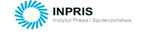 NAZWA PROJEKTU: “Support of Justice Reform in Ukraine” (Wsparcie na rzecz reformy sądownictwa na Ukrainie) TYP MONITORINGU: systemowy, cykliczny monitoring sądownictwa ORGANIZACJA RALIZUJĄCA PROJEKTCentre for Judicial Studies – organizacja non-profit założona w 2001 roku przez Ukraińskich i Szwajcarskich sędziów, mająca na celu wspieranie reform sądownictwa na UkrainieUkraina, 01030, Kijów, М. Кotcubinskogo St., 12; http://www.judges.org.uaOPIS PROJEKTUWsparcie na rzecz reformy sądownictwa na Ukrainie to długoletni, kompleksowy projekt (w latach 2010-2012 odbyła się jego czwarta edycja) realizowany dzięki finansowemu wsparciu rządu szwajcarskiego. Projekt promuje zasadę niezależności sądów i niezawisłości sędziowskiej. Głównym celem projektu jest wsparcie rozwoju dobrowolnych stowarzyszeń sądowych na Ukrainie, które mają na celu wzmocnienie niezawisłości sędziów. Organizatorzy projektu wyszli z założenia, że osiągnięcie celu jest niemożliwe dzięki dokładnemu zbadaniu stanu sądownictwa na Ukrainie.  Monitoring niezależności sędziowskiej na Ukrainie został w 2012 roku przeprowadzony już po raz czwarty (poprzednie edycje miały miejsce w 2011, 2008 i 2007 roku). Monitoring miał na celu: - analizę aktualnego stanu szeroko pojętej niezależności, bezstronności i uczciwości przedstawicieli wymiaru sprawiedliwości,  - opracowania odpowiednich zaleceń dotyczących poprawy funkcjonowania sądów, organów samorządu sędziowskiego i innych organów władzy sądowniczej Ukrainy. Przy realizacji projektu użyto różnych narzędzi metodologicznych: eksperckich badań i oceny ustaw dotyczących sądownictwa; wywiadów przeprowadzonych z szerokim gronem ekspertów: sędziami, prawnikami, prokuratorami, przedstawicielami nauki, władz państwowych oraz sektora pozarządowego; sondaży przeprowadzonych wszystkich obywateli, którzy w dniu 15 sierpnia 2012 roku odwiedzili wszystkie sądy rejonowe i apelacyjne na terenie kraju.RAPORTRaport dostępny jest na stronie: http://www.judges.org.ua/eng/article/Mon2012e.pdf. Raport składa się z następujących części: - analiza prawodawstwa Ukrainy (przede wszystkim ustawy "O sądownictwie i statusie sędziów”) w zakresie ich zgodności z międzynarodowymi normami niezależności sądów;- wnioski z wywiadów z ekspertami (sędziami, adwokatami, prokuratorami, naukowcami, przedstawicielami władzy ustawodawczej i wykonawczej oraz działaczami organizacji pozarządowych) co do ich oceny obecnego stanu niezależności sądownictwa i niezawisłości sędziów;- wnioski z sondażu obywateli, w odniesieniu do ich oceny niezależności, bezstronności i uczciwości wymiaru sprawiedliwości. 